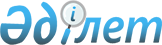 О внесении изменений в решение 40 сессии Абайского районного маслихата от 25 декабря 2018 года № 40/431 "O районном бюджете на 2019-2021 годы"
					
			С истёкшим сроком
			
			
		
					Решение Абайского районного маслихата Карагандинской области от 7 февраля 2019 года № 43/466. Зарегистрировано Департаментом юстиции Карагандинской области 15 февраля 2019 года № 5190. Прекращено действие в связи с истечением срока
      В соответствии с Бюджетным кодексом  Республики Казахстан от 4 декабря 2008 года, Законом Республики Казахстан от 23 января 2001 года "О местном государственном управлении и самоуправлении в Республике Казахстан", Абайский районный маслихат РЕШИЛ:
      1. Внести в решение  40 сессии Абайского районного маслихата от 25 декабря 2018 года № 40/431 "О районном бюджете на 2019-2021 годы" (зарегистрировано в Реестре государственной регистрации нормативных правовых актов за № 5116, опубликовано в Эталонном контрольном банке нормативных правовых актов Республики Казахстан в электронном виде 9 января 2019 года и в районной газете "Абай-Ақиқат" от 9 января 2019 года № 1 (4246)) следующие изменения:
      пункт 1 изложить в следующей редакции:
      "1. Утвердить районный бюджет на 2019-2021 годы согласно приложениям 1, 2 и 3 соответственно, в том числе на 2019 год в следующих объемах:
      1) доходы – 8 879 829 тысяч тенге, в том числе:
      налоговые поступления – 1 976 421 тысяч тенге;
      неналоговые поступления – 14 105 тысяч тенге;
      поступления от продажи основного капитала – 51 350 тысяч тенге;
      поступления трансфертов – 6 837 953 тысяч тенге;
      2) затраты – 8 975 894 тысяч тенге;
      3) чистое бюджетное кредитование – минус 43 400 тысяч тенге:
      бюджетные кредиты – 64 388 тысяч тенге; 
      погашение бюджетных кредитов – 107 788 тысяч тенге;
      4) сальдо по операциям с финансовыми активами – 0 тысяч тенге, в том числе:
      приобретение финансовых активов – 0 тысяч тенге;
      поступление от продажи финансовых активов государства – 0 тысяч тенге;
      5) дефицит (профицит) бюджета – минус 52 665 тысяч тенге;
      6) финансирование дефицита (использование профицита) бюджета – 52 665 тысяч тенге:
      поступление займов – 64 388 тысяч тенге;
      погашение займов – 107 788 тысяч тенге;
      используемые остатки бюджетных средств – 96 065 тысяч тенге.";
      приложения 1, 5 к указанному решению изложить в новой редакции согласно приложениям 1, 2 к настоящему решению.
      2. Настоящее решение вводится в действие с 1 января 2019 года. Районный бюджет на 2019 год Целевые трансферты бюджетам городов районного значения, поселков, сельского округа из местного бюджета на 2019 год
					© 2012. РГП на ПХВ «Институт законодательства и правовой информации Республики Казахстан» Министерства юстиции Республики Казахстан
				
      Председатель сессии 

Н. Абишев

      Секретарь Абайского районного маслихата 

Б. Цай
Приложение 1к решению 43 сессииАбайского районного маслихатаот 7 февраля 2019 года № 43/466Приложение 1к решению 40 сессииАбайского районного маслихатаот 25 декабря 2018 года № 40/431
Категория 
Категория 
Категория 
Категория 
Сумма (тысяч тенге)
Класс 
Класс 
Класс 
Сумма (тысяч тенге)
Подкласс
Подкласс
Сумма (тысяч тенге)
Наименование
Сумма (тысяч тенге)
1
2
3
4
5
І. Доходы 
8 879 829
1
Налоговые поступления 
1 976 421
01
Подоходный налог 
773 146
2
Индивидуальный подоходный налог 
773 146
03
Социальный налог 
582 608
1
Социальный налог
582 608
04
Налоги на собственность 
538 042
1
Налоги на имущество 
315 988
3
Земельный налог
175 150
4
Налог на транспортные средства 
43 992
5
Единый земельный налог 
2 912
05
Внутренние налоги на товары, работы и услуги
67 947
2
Акцизы
4 340
3
Поступления за использование природных и других ресурсов 
29 147
4
Сборы за ведение предпринимательской и профессиональной деятельности 
34 284
5
Налог на игорный бизнес 
176
07
Прочие налоги
174
1
Прочие налоги
174
08
Обязательные платежи, взимаемые за совершение юридически значимых действий и (или) выдачу документов уполномоченными на то государственными органами или должностными лицами
14 504
1
Государственная пошлина 
14 504
2
Неналоговые поступления 
14 105
01
Доходы от государственной собственности 
12 259
5
Доходы от аренды имущества, находящегося в государственной собственности 
12 255
7
Вознаграждения по кредитам, выданным из государственного бюджета
4
02
Поступления от реализации товаров (работ, услуг) государственными учреждениями, финансируемыми из государственного бюджета
3
1
Поступления от реализации товаров (работ, услуг) государственными учреждениями, финансируемыми из государственного бюджета
3
06
Прочие неналоговые поступления 
1 843
1
Прочие неналоговые поступления
1 843
3
Поступления от продажи основного капитала 
51 350
01
Продажа государственного имущества, закрепленного за государственными учреждениями
34 172
1
Продажа государственного имущества, закрепленного за государственными учреждениями
34 172
03
Продажа земли и нематериальных активов 
17 178
1
Продажа земли 
16 642
2
Продажа нематериальных активов 
536
4
Поступления трансфертов 
6 837 953
02
Трансферты из вышестоящих органов государственного управления
6 837 953
2
Трансферты из областного бюджета
6 837 953
Функциональная группа 
Функциональная группа 
Функциональная группа 
Функциональная группа 
Функциональная группа 
Сумма (тысяч тенге)
Функциональная подгруппа 
Функциональная подгруппа 
Функциональная подгруппа 
Функциональная подгруппа 
Сумма (тысяч тенге)
Администратор бюджетных программ 
Администратор бюджетных программ 
Администратор бюджетных программ 
Сумма (тысяч тенге)
Программа 
Программа 
Сумма (тысяч тенге)
Наименование
Сумма (тысяч тенге)
1
2
3
4
5
6
ІІ. Затраты 
8 975 894
01
Государственные услуги общего характера 
799 209
1
Представительные, исполнительные и другие органы, выполняющие общие функции государственного управления
411 720
112
Аппарат маслихата района (города областного значения)
24 607
001
Услуги по обеспечению деятельности маслихата района (города областного значения)
24 055
003
Капитальные расходы государственного органа
552
122
Аппарат акима района (города областного значения)
147 715
001
Услуги по обеспечению деятельности акима района (города областного значения)
145 715
003
Капитальные расходы государственного органа
2 000
123
Аппарат акима района в городе, города районного значения, поселка, села, сельского округа
239 398
001
Услуги по обеспечению деятельности акима района в городе, города районного значения, поселка, села, сельского округа 
236 871
022
Капитальные расходы государственного органа
2 527
2
Финансовая деятельность 
28 785
489
Отдел государственных активов и закупок района (города областного значения)
28 785
001
Услуги по реализации государственной политики в области управления государственных активов и закупок на местном уровне
16 760
004
Проведение оценки имущества в целях налогообложения 
3 484
005
Приватизация, управление коммунальным имуществом, постприватизационная деятельность и регулирование споров, связанных с этим
8 541
9
Прочие государственные услуги общего характера 
358 704
459
Отдел экономики и финансов района (города областного значения)
49 099
001
Услуги по реализации государственной политики в области формирования и развития экономической политики, государственного планирования, исполнения бюджета и управления коммунальной собственностью района (города областного значения) 
43 799
015
Капитальные расходы государственного органа
250
113
Целевые текущие трансферты из местных бюджетов
5 050
486
Отдел земельных отношений, архитектуры и градостроительства района (города областного значения)
27 735
001
Услуги по реализации государственной политики в области регулирования земельных отношений, архитектуры и градостроительства на местном уровне
27 735
492
Отдел жилищно-коммунального хозяйства, пассажирского транспорта, автомобильных дорог и жилищной инспекции района (города областного значения)
263 423
001
Услуги по реализации государственной политики на местном уровне в области жилищно-коммунального хозяйства, пассажирского транспорта, автомобильных дорог и жилищной инспекции
 31 513
013
Капитальные расходы государственного органа 
900
067
Капитальные расходы подведомственных государственных учреждений и организаций
35 800
113
Целевые текущие трансферты из местных бюджетов
195 210
494
Отдел предпринимательства и промышленности района (города областного значения)
18 447
001
Услуги по реализации государственной политики на местном уровне в области развития предпринимательства и промышленности
18 197
003
Капитальные расходы государственного органа
250
02
Оборона 
12 315
1
Военные нужды 
10 898
122
Аппарат акима района (города областного значения)
10 898
005
Мероприятия в рамках исполнения всеобщей воинской обязанности 
10 898
2
Организация работы по чрезвычайным ситуациям 
1 417
122
Аппарат акима района (города областного значения)
1 417
006
Предупреждение и ликвидация чрезвычайных ситуаций масштаба района (города областного значения)
638
007
Мероприятия по профилактике и тушению степных пожаров районного (городского) масштаба, а также пожаров в населенных пунктах, в которых не созданы органы государственной противопожарной службы
779
03
Общественный порядок, безопасность, правовая, судебная, уголовно-исполнительная деятельность
4 865
9
Прочие услуги в области общественного порядка и безопасности 
4 865
492
Отдел жилищно-коммунального хозяйства, пассажирского транспорта, автомобильных дорог и жилищной инспекции района (города областного значения)
4 865
021
Обеспечение безопасности дорожного движения в населенных пунктах 
4 865
04
Образование 
 4 168 013
1
Дошкольное воспитание и обучение 
31 403
464
Отдел образования района (города областного значения)
31 403
040
Реализация государственного образовательного заказа в дошкольных организациях образования 
31 403
2
Начальное, основное среднее и общее среднее образование
3 504 372
464
Отдел образования района (города областного значения)
3 434 265
003
Общеобразовательное обучение 
3 310 952
006
Дополнительное образование для детей 
123 313
465
Отдел физической культуры и спорта района (города областного значения)
70 107
017
Дополнительное образование для детей и юношества по спорту
70 107
9
Прочие услуги в области образования 
632 238
464
Отдел образования района (города областного значения)
632 238
001
Услуги по реализации государственной политики на местном уровне в области образования
26 992
005
Приобретение и доставка учебников, учебно-методических комплексов для государственных учреждений образования района (города областного значения) 
111 747
007
Проведение школьных олимпиад, внешкольных мероприятий и конкурсов районного (городского) масштаба
350
015
Ежемесячные выплаты денежных средств опекунам (попечителям) на содержание ребенка-сироты (детей-сирот), и ребенка (детей), оставшегося без попечения родителей
35 401
067
Капитальные расходы подведомственных государственных учреждений и организаций
401 887
113
Целевые текущие трансферты из местных бюджетов
55 861
06
Социальная помощь и социальное обеспечение 
473 990
1
Социальное обеспечение
23 056
451
Отдел занятости и социальных программ района (города областного значения)
16 623
005
Государственная адресная социальная помощь
16 623
464
Отдел образования района (города областного значения)
6 433
030
Содержание ребенка (детей), переданного патронатным воспитателям
6 433
2
Социальная помощь
360 536
451
Отдел занятости и социальных программ района (города областного значения)
360 536
002
Программа занятости 
106 484
004
Оказание социальной помощи на приобретение топлива специалистам здравоохранения, образования, социального обеспечения, культуры, спорта и ветеринарии в сельской местности в соответствии с законодательством Республики Казахстан
6 150
006
Оказание жилищной помощи 
9 000
007
Социальная помощь отдельным категориям нуждающихся граждан по решениям местных представительных органов 
25 635
010
Материальное обеспечение детей-инвалидов, воспитывающихся и обучающихся на дому
525
014
Оказание социальной помощи нуждающимся гражданам на дому
77 202
017
Обеспечение нуждающихся инвалидов обязательными гигиеническими средствами и предоставление услуг специалистами жестового языка, индивидуальными помощниками в соответствии с индивидуальной программой реабилитации инвалида 
105 736
023
Обеспечение деятельности центров занятости населения
29 804
9
Прочие услуги в области социальной помощи и социального обеспечения 
90 398
451
Отдел занятости и социальных программ района (города областного значения)
90 398
001
Услуги по реализации государственной политики на местном уровне в области обеспечения занятости и реализации социальных программ для населения
47 504
011
Оплата услуг по зачислению, выплате и доставке пособий и других социальных выплат 
1 018
050
Обеспечение прав и улучшение качества жизни инвалидов в Республике Казахстан
32 644
054
Размещение государственного социального заказа в неправительственных организациях
7 512
067
Капитальные расходы подведомственных государственных учреждений и организаций 
1 720
07
Жилищно-коммунальное хозяйство 
1 526 320
2
Коммунальное хозяйство 
1 472 947
467
Отдел строительства района (города областного значения)
1 462 947
006
Развитие системы водоснабжения и водоотведения
1 000 000
058
Развитие системы водоснабжения и водоотведения в сельских населенных пунктах
462 947
492
Отдел жилищно-коммунального хозяйства, пассажирского транспорта, автомобильных дорог и жилищной инспекции района (города областного значения)
10 000
012
Функционирование системы водоснабжения и водоотведения 
5 000
026
Организация эксплуатации тепловых сетей, находящихся в коммунальной собственности районов (городов областного значения)
5 000
3
Благоустройство населенных пунктов
53 373
492
Отдел жилищно-коммунального хозяйства, пассажирского транспорта, автомобильных дорог и жилищной инспекции района (города областного значения)
53 373
016
Обеспечение санитарии населенных пунктов 
2 541
018
Благоустройство и озеленение населенных пунктов 
50 832
08
Культура, спорт, туризм и информационное пространство
749 436
1
Деятельность в области культуры 
421 260
478
Отдел внутренней политики, культуры и развития языков района (города областного значения)
421 260
009
Поддержка культурно-досуговой работы
421 260
2
Спорт 
152 935
465
Отдел физической культуры и спорта района (города областного значения)
18 904
001
Услуги по реализации государственной политики на местном уровне в сфере физической культуры и спорта 
12 258
006
Проведение спортивных соревнований на районном (города областного значения) уровне 
2 135
007
Подготовка и участие членов сборных команд района (города областного значения) по различным видам спорта на областных спортивных соревнованиях 
3 761
032
Капитальные расходы подведомственных государственных учреждений и организаций
750
467
Отдел строительства района (города областного значения)
134 031
008
Развитие объектов спорта
134 031
3
Информационное пространство 
101 625
478
Отдел внутренней политики, культуры и развития языков района (города областного значения)
101 625
005
Услуги по проведению государственной информационной политики
 15 229
007
Функционирование районных (городских) библиотек
84 520
008
Развитие государственного языка и других языков народа Казахстана
1 876
9
Прочие услуги по организации культуры, спорта, туризма и информационного пространства 
73 616
478
Отдел внутренней политики, культуры и развития языков района (города областного значения)
73 616
001
Услуги по реализации государственной политики на местном уровне в области информации, укрепления государственности и формирования социального оптимизма граждан, развития языков и культуры
35 141
004
Реализация мероприятий в сфере молодежной политики 
12 718
032
Капитальные расходы подведомственных государственных учреждений и организаций
25 757
10
Сельское, водное, лесное, рыбное хозяйство, особо охраняемые природные территории, охрана окружающей среды и животного мира, земельные отношения
174 474
1
Сельское хозяйство 
155 455
462
Отдел сельского хозяйства района (города областного значения)
42 953
001
Услуги по реализации государственной политики на местном уровне в сфере сельского хозяйства 
42 246
006
Капитальные расходы государственного органа 
707
467
Отдел строительства района (города областного значения)
12 149
010
Развитие объектов сельского хозяйства
12 149
473
Отдел ветеринарии района (города областного значения)
100 353
001
Услуги по реализации государственной политики на местном уровне в сфере ветеринарии
20 496
005
Обеспечение функционирования скотомогильников (биотермических ям) 
6 285
007
Организация отлова и уничтожения бродячих собак и кошек 
3 000
010
Проведение мероприятий по идентификации сельскохозяйственных животных
4 109
011
Проведение противоэпизоотических мероприятий 
50 713
047
Возмещение владельцам стоимости обезвреженных (обеззараженных) и переработанных без изъятия животных, продукции и сырья животного происхождения, представляющих опасность для здоровья животных и человека
15 750
6
Земельные отношения
7 000
486
Отдел земельных отношений, архитектуры и градостроительства района (города областного значения)
7 000
007
Организация работ по зонированию земель
7 000
9
Прочие услуги в области сельского, водного, лесного, рыбного хозяйства, охраны окружающей среды и земельных отношений
12 019
459
Отдел экономики и финансов района (города областного значения)
12 019
099
Реализация мер по оказанию социальной поддержки специалистов
12 019
11
Промышленность, архитектурная, градостроительная и строительная деятельность
34 408
2
Архитектурная, градостроительная и строительная деятельность
34 408
467
Отдел строительства района (города областного значения)
15 104
001
Услуги по реализации государственной политики на местном уровне в области строительства
14 854
017
Капитальные расходы государственного органа 
250
486
Отдел земельных отношений, архитектуры и градостроительства района (города областного значения)
19 304
004
Разработка схем градостроительного развития территории района и генеральных планов населенных пунктов
19 304
12
Транспорт и коммуникации 
199 074
1
Автомобильный транспорт 
166 802
492
Отдел жилищно-коммунального хозяйства, пассажирского транспорта, автомобильных дорог и жилищной инспекции района (города областного значения)
166 802
023
Обеспечение функционирования автомобильных дорог
23 000
045
Капитальный и средний ремонт автомобильных дорог районного значения и улиц населенных пунктов
143 802
9
Прочие услуги в сфере транспорта и коммуникаций
32 272
492
Отдел жилищно-коммунального хозяйства, пассажирского транспорта, автомобильных дорог и жилищной инспекции района (города областного значения)
32 272
037
Субсидирование пассажирских перевозок по социально значимым городским (сельским), пригородным и внутрирайонным сообщениям 
32 272
13
Прочие 
31 058
9
Прочие 
31 058
123
Аппарат акима района в городе, города районного значения, поселка, села, сельского округа
11 058
040
Реализация мер по содействию экономическому развитию регионов в рамках Программы развития регионов до 2020 года
11 058
459
Отдел экономики и финансов района (города областного значения)
20 000
012
Резерв местного исполнительного органа района (города областного значения)
20 000
14
Обслуживание долга 
96
1
Обслуживание долга 
96
459
Отдел экономики и финансов района (города областного значения)
96
021
Обслуживание долга местных исполнительных органов по выплате вознаграждений и иных платежей по займам из областного бюджета
96
15
Трансферты 
802 636
1
Трансферты 
802 636
459
Отдел экономики и финансов района (города областного значения)
802 636
024
Целевые текущие трансферты из нижестоящего бюджета на компенсацию потерь вышестоящего бюджета в связи с изменением законодательства
217 027
038
Субвенции
557 339
051
Трансферты органам местного самоуправления
28 270
ІІІ. Чистое бюджетное кредитование 
- 43 400
Бюджетные кредиты 
64 388
10
Сельское, водное, лесное, рыбное хозяйство, особо охраняемые природные территории, охрана окружающей среды и животного мира, земельные отношения
64 388
9
Прочие услуги в области сельского, водного, лесного, рыбного хозяйства, охраны окружающей среды и земельных отношений
64 388
459
Отдел экономики и финансов района (города областного значения)
64 388
018
Бюджетные кредиты для реализации мер социальной поддержки специалистов 
64 388
Категория 
Категория 
Категория 
Категория 
Сумма (тысяч тенге)
Класс
Класс
Класс
Сумма (тысяч тенге)
Подкласс
Подкласс
Сумма (тысяч тенге)
Наименование
Сумма (тысяч тенге)
1
2
3
4
5
5
Погашение бюджетных кредитов 
107 788
01
Погашение бюджетных кредитов 
107 788
1
Погашение бюджетных кредитов, выданных из государственного бюджета 
107 788
Функциональная группа 
Функциональная группа 
Функциональная группа 
Функциональная группа 
Функциональная группа 
Сумма (тысяч тенге)
Функциональная подгруппа
Функциональная подгруппа
Функциональная подгруппа
Функциональная подгруппа
Сумма (тысяч тенге)
Администратор бюджетных программ
Администратор бюджетных программ
Администратор бюджетных программ
Сумма (тысяч тенге)
Программа
Программа
Сумма (тысяч тенге)
Наименование
Сумма (тысяч тенге)
1
2
3
4
5
6
ІV. Сальдо по операциям с финансовыми активами
0
Приобретение финансовых активов 
0
Поступление от продажи финансовых активов государства
0
Функциональная группа 
Функциональная группа 
Функциональная группа 
Функциональная группа 
Функциональная группа 
Сумма (тысяч тенге)
Функциональная подгруппа
Функциональная подгруппа
Функциональная подгруппа
Функциональная подгруппа
Сумма (тысяч тенге)
Администратор бюджетных программ
Администратор бюджетных программ
Администратор бюджетных программ
Сумма (тысяч тенге)
Программа
Программа
Сумма (тысяч тенге)
Наименование
Сумма (тысяч тенге)
1
2
3
4
5
6
V. Дефицит (профицит) бюджета 
- 52 665
VІ. Финансирование дефицита (использование профицита) бюджета
52 665
Поступление займов 
64 388
Погашение займов 
107 788
Используемые остатки бюджетных средств 
96 065
16
Погашение займов 
107 788
1
Погашение займов 
107 788
459
Отдел экономики и финансов района (города областного значения)
107 788
005
Погашение долга местного исполнительного органа перед вышестоящим бюджетом 
107 788Приложение 2к решению 43 сессииАбайского районного маслихатаот 7 февраля 2019 года № 43/466Приложение 5к решению 40 сессииАбайского районного маслихатаот 25 декабря 2018 года № 40/431
Наименование
Сумма (тыс. тенге)
1
2
Итого
256 121
в том числе:
Текущие целевые трансферты
256 121
На повышение заработной платы отдельных категорий гражданских служащих, работников организации, содержащихся за счет средств государственного бюджета, работников казенных предприятий в связи с изменением размера минимальной заработной платы
45 429
На реализацию государственного образовательного заказа в дошкольных организациях образования
15 482
На капитальный и средний ремонт автомобильных дорог в городах районного значения, селах, поселках, сельских округах 
150 210
На обеспечение функционирования автомобильных дорог в городах районного значения, селах, поселках, сельских округах
45 000